DOSSIER TÈCNIC DOCSCOOPERANTS 2018FITXA TÉCNICA:Títol provisionalTemes que tractaDurada previstaColor o blanc i negreIdiomaSTORYLINESíntesis del que es vol relatar en el documental en un titular d’un màxim de 2  o 3 frases.SINOPSIDesenvolupar l’Storyline en màxim un foli, narrant què hi trobarem: plantejament argumental, protagonista/es, interrogants que es plantegen i com es volen resoldre, etc. Resum del projecte.JUSTIFICACIÓRedactat de producció i/o direcció, explicant els motius pels quals el projecte és pertinent en sí mateix, en aquest moment, i per aquesta convocatòria. Què es pretén, quins objectius es plantegen, etc.TRACTAMENT NARRATIUExplicar com es narrarà el tema, quina serà la dramatúrgia, plantejant com s’estructurarà la narració i la informació en les seves etapes. És a dir, plantejar un esbós ordenat de la previsió d’escenes que composaran la historia.TRACTAMENT AUDIOVISUALPresentar una proposta sobre aspectes tècnics i estètics del documental, atenent la fotografia amb enfoc creatiu i expressiu. Plantejar el tractament de les imatges a nivell de plans, moviments de càmera, enquadraments, composició, muntatges, ús del color, il·luminació, ritme. Igualment, plantejar el disseny i el tractament del so: efectes de so, so directe, diàlegs, narracions, música...  Així com el muntatge final i la focalització de la informació sonora i visual.MATERIALRelació del material tècnic necessari per a dur a terme el projecte, tant d’imatge com de so.CRONOGRAMAPresentar un cronograma a on, en la mesura del possible, es datin las 3 fases del projecte (la preproducció, el rodatge, i la postproducció) i les diferents tasques que la componen.PRESSUPOSTPressupost desglossat per diferents partides en que es contempli quina quantitat econòmica es preveu destinar a cada departament, i amb quina finalitat.PLA DE FINANÇAMENTPrevisió, en base al pressupost anterior, de les fonts de finançament, amb quina participació cadascuna, quin percentatge del total suposa, i a què es destinaria cada participació.PLA DE DISTRIBUCIÓExplicar quina intenció de distribució es planteja pel documental un cop acabat. Això contempla presentació a festivals, mercats, concursos, projeccions, mostres, televisions, etc.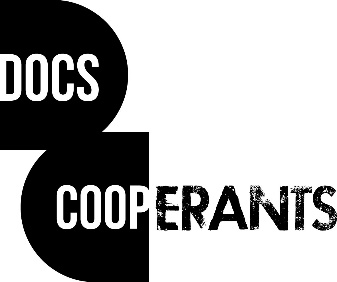 